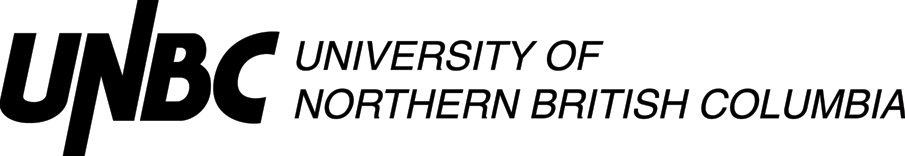 Lesson Plan Physical EducationElementary YearsRationale: How is this lesson relevant at this time with these students? Why is it important?Core Competencies: https://curriculum.gov.bc.ca/competencies (refer to “profiles” for some ideas)Which sub-core competencies will be the focus of this lesson? Briefly describe how and why:First Peoples Principles of Learning (FPPL): How will Indigenous perspectives, knowledge & ways of knowing be acknowledged, honoured or integrated into this learning experience?  (Jo Chrona’s Blog: https://firstpeoplesprinciplesoflearning.wordpress.com/)Curriculum Connections: https://curriculum.gov.bc.ca/ (Curriculum)What Big Ideas (Understand), Curricular Competencies (Do), Content (Know) does this lesson develop?STAGE 2:  Assessment PlanFORMATIVE ASSESSMENT: (Assessment as Learning; Assessment for Learning)Teacher observation of cooperative participation with appropriate encouragement when neededTeacher observation of developing throwing and jumping skills with appropriate coachingSUMMATIVE ASSESSMENT: (Assessment of Learning)Teacher completion of Quickbrick for cooperative participation and throwing and jumping skill development Planning for Diversity:
STAGE 3:  Learning Plan Resources, Material and Preparation: What resources, materials and preparation are required? Organizational/Management Strategies: (anything special to consider?)Lesson Development:Reflection What was successful in this lesson?  If taught again, what would you change to make this lesson even more successful and inclusive for diverse and exceptional students?  Name:Zachary ForsterGrade1TopicSending, Body Movement and Cooperative GamesDateFebruary 6, 2020Allotted Time30 minutesSTAGE 1:  Desired ResultsCite sources used to develop this plan:  STAGE 1:  Desired ResultsCite sources used to develop this plan:  STAGE 1:  Desired ResultsCite sources used to develop this plan:  STAGE 1:  Desired ResultsCite sources used to develop this plan:  BC Grade 1 Curriculum Physical and Health EducationBC Grade 1 Curriculum Physical and Health EducationBC Grade 1 Curriculum Physical and Health EducationBC Grade 1 Curriculum Physical and Health EducationDaily physical activity helps us develop movement skills and physical literacy, and is an important part of healthy living.Communication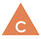 CommunicatingCollaboratingThinking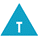 Creative ThinkingCritical & Reflective ThinkingPersonal and Social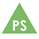 Personal Awareness & ResponsibilityPositive Personal & Cultural IdentitySocial Awareness & ResponsibilityCooperative games encourage collaboration.Cooperative games encourage social awareness and responsibility.FPPL to be included in this lesson:How will the FPPL be embedded in lesson:X Learning is holistic, reflexive, reflective, experiential, and relational (focused on connectedness, on reciprocal relationships, and a sense of place).Cooperative games encourage experience of reciprocal relationships.UnderstandBig Idea(s):Daily physical activity helps us develop movement skills and physical literacy, and is an important part of healthy living.Essential or Guiding Question(s):How can we enjoy daily physical activity?DoCurricular Competencies (Learning Standards):Physical literacy • Develop and demonstrate a variety of fundamental movement skills in a variety of physical activities and environments  • Develop and demonstrate safety, fair play, and leadership in physical activitiesKnowContent (Learning Standards):Practice and use proper technique for fundamental movement skills, including non-locomotor, locomotor, and manipulative skills. Practice cooperative participate in different types of physical activities and games.The Learning Intention: What will students learn in this lesson? (i.e. Learning Standards)• Develop and demonstrate a variety of fundamental movement skills in a variety of physical activities and environments  • Develop and demonstrate safety, fair play, and leadership in physical activitiesEvidence of Learning: How will students demonstrate their learning? What does it look like?Students will participate effectively in cooperative games Students will use throwing and jumping skills within a game environmentCriteria:What do students need to do to meet or achieve the learning intention?Students will be observed participating in cooperative games Students will be observed using throwing and jumping skills effectively within a game environmentLearning Target: In what ways does the lesson meet the needs of diverse learners? How will you plan for students who have learning/behaviour difficulties or require enrichment?Learning Target: In what ways does the lesson meet the needs of diverse learners? How will you plan for students who have learning/behaviour difficulties or require enrichment?Learning Target: In what ways does the lesson meet the needs of diverse learners? How will you plan for students who have learning/behaviour difficulties or require enrichment? Students need to/must doStudents will participate in cooperative games with encouragementStudents will use throwing and jumping skills within a game environment with coaching as is neededAccess/AllStudents can doStudents will participate effectively in cooperative games Students will use throwing and jumping skills within a game environmentMostStudents could do/try toStudents will participate effectively in cooperative games Students will use throwing and jumping skills within a game environment with greater skill challengesFew/ChallengeGymnasiumHoola hoops - 20 Bean bags - 20 Assessment Quickbrick on clipboardPencilWhistleStudents travel to and from Gymnasium/abracadabra gameConnect: How will you introduce this lesson in a manner that engages students and activates their thinking? Activate or build background knowledge, capture interest, share learning intention.Connect: How will you introduce this lesson in a manner that engages students and activates their thinking? Activate or build background knowledge, capture interest, share learning intention.PacingTeacher will Walk with students to gymInitiate warmup routinePlace hoola hoops around the gym in strategic locations while students runStudents will Go to gym using abracadabra gameParticipate in warmup routine (running around the gym 3 laps and then meeting at the centre circle)Observe demonstration5Process: What steps and activities are you going to use to help students interact with new ideas, build understanding, acquire and practice knowledge, skills and/or attitudes? In what ways have you built in guided practice?  Process: What steps and activities are you going to use to help students interact with new ideas, build understanding, acquire and practice knowledge, skills and/or attitudes? In what ways have you built in guided practice?  PacingTeacher will Demonstrate throwing the bean bag with a step forward opposite to your throwing hand and explain technique during the demonstrationTeacher will ask what makes a good place to be in the gym? (a place with plenty of room)teacher will break students into pairs created by using 1,2 counting and find place in the gymTeacher will distribute bean bags to studentsStudents will Students will listen quietly to instructions Students will find appropriate place in gym and wait for bean bag with their partnerStudents will practice throwing to partner 5 times5Transform: How will students apply or practice their learning? Can they show or represent their learning in personalized ways? What are the choices for student task?Transform: How will students apply or practice their learning? Can they show or represent their learning in personalized ways? What are the choices for student task?PacingTeacher will Teacher will call students to come a sit at the beginning of the strategic hoola hoop courseTeacher will explain that students line up and when he says go a single student will toss their bean bag into the hoola hoop then jump into it and pick it upTeacher will instruct to continue this until finished the courseTeacher will start next student when appropriateTeacher will record assessment on quick-brickTeacher will choose students to retrieve hoola hoops and return them to equipment cupboardTeacher will invite students to circleTeacher will ask what we did with the hoola hoops yesterday? (cooperative game) (have students explain)What worked? What did not work?We are going to try these strategies while we play the hoola hoop game again today and see if we cannot improveTeacher will create four groups using counting method and instruct them to go to a corner of the gymTeacher will blow whistle to begin(hoola hoop game: four groups of 3 or 4 students / in each group all members have to be holding the hoop at all times / one whistle to start running / two whistles to lift hoop over their heads and get in it and stop) Teacher will assess with QuickbrickStudents will Students will listen Students will line upStudents will negotiate the courseStudents will sit at the circle and listenStudents will engage in conversation with teacher about the hoola hoop gameStudents will participate in game15Closure: How will you solidify the learning that has taken place and deepen the learning process? Refer back to the learning intention, connect to next learning.Closure: How will you solidify the learning that has taken place and deepen the learning process? Refer back to the learning intention, connect to next learning.PacingTeacher will Call students back to circleWhat were our strategies?Ask did our strategies work?What did you try?What is it called when we work together? (cooperation)Students will Come back to circleEngage in conversation as appropriate5It would have been easier to use the assessment check list while students were working if it had been in bigger print.  I will enlarge the list for next time.  I think the students could have warmed up by running for a longer period of time.  I’ll make sure to lengthen this portion of my next gym class.I think it was a successful lesson.  Students were engaged and had a lot of fun.  